Please provide your bank details to facilitate payment of grant:  PREMISES IMPROVEMENT SCHEME  APPLICATION FORM  This scheme covers qualifying improvements carried out and invoiced between                                  1 July 2022 – 30 June 2023 PREMISES IMPROVEMENT SCHEME  APPLICATION FORM  This scheme covers qualifying improvements carried out and invoiced between                                  1 July 2022 – 30 June 2023 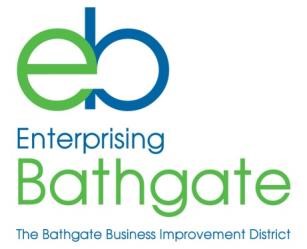 NAME OF BUSINESS / ORGANISATION   CONTACT NAME   TEL.NO.   E-MAIL ADDRESS   ADDRESS OF RATEABLE PROPERTY   DESCRIPTION OF IMPROVEMENTS  Any improvements to the actual property, internal or external, may qualify for a grant. Examples include:  new signage  replacing doors and windows  painting frontages  internal painting installing heating  upgrading toilets or staff facilities  electrical improvements  replacing ceilings and lighting  new flooring   COST OF IMPROVEMENTS  Please enclose estimate(s) / invoice(s)   ARE YOU VAT REGISTERED?   I confirm that there is no outstanding BID Levy payable on the property  I confirm that, where required, I have applied for all relevant building or planning consents or permissions, statutory or otherwise.  SIGNED: _________________________________________________  PRINT NAME:_____________________________________________  DATE:___________________________________________________  I confirm that there is no outstanding BID Levy payable on the property  I confirm that, where required, I have applied for all relevant building or planning consents or permissions, statutory or otherwise.  SIGNED: _________________________________________________  PRINT NAME:_____________________________________________  DATE:___________________________________________________  I confirm that there is no outstanding BID Levy payable on the property  I confirm that, where required, I have applied for all relevant building or planning consents or permissions, statutory or otherwise.  SIGNED: _________________________________________________  PRINT NAME:_____________________________________________  DATE:___________________________________________________  Name of Account  Please email completed form to: info@bathgatebid.net Or to  Enterprising Bathgate Ltd,               Bathgate Business Centre,              Whitburn Road, Bathgate, EH48 1HH  Name of Account  Please email completed form to: info@bathgatebid.net Or to  Enterprising Bathgate Ltd,               Bathgate Business Centre,              Whitburn Road, Bathgate, EH48 1HH  Sort Code  Please email completed form to: info@bathgatebid.net Or to  Enterprising Bathgate Ltd,               Bathgate Business Centre,              Whitburn Road, Bathgate, EH48 1HH  Account Number  Please email completed form to: info@bathgatebid.net Or to  Enterprising Bathgate Ltd,               Bathgate Business Centre,              Whitburn Road, Bathgate, EH48 1HH  